	Iterative methods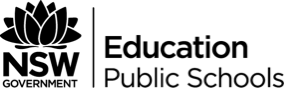 Teaching ideasIncreasingly in the HSC questions, students are being asked about why the method work or doesn’t work in specific situations. See HSC Mathematics Extension 1 2014 Q12 e.With the advent of the Reference Sheet, this is more likely to occur.It is important students see and understand situation where Newton’s method fails:Horizontal gradientOscillating solutionsNo real solutionsGetting the “wrong” root (not being close enough in the first approximation)Syllabus elementsHalving the intervalNewton’s methodUnderstanding Newton’s method and situations where it doesn’t workTeaching resourcesA little unrelated but still the concept of halving an interval is the video on smoothing surfaces at Pixar Animations http://gomaths.net/3968A simple Geogebra demonstration of Newton’s method http://gomaths.net/2473 and a more complex, interactive model http://gomaths.net/4204.